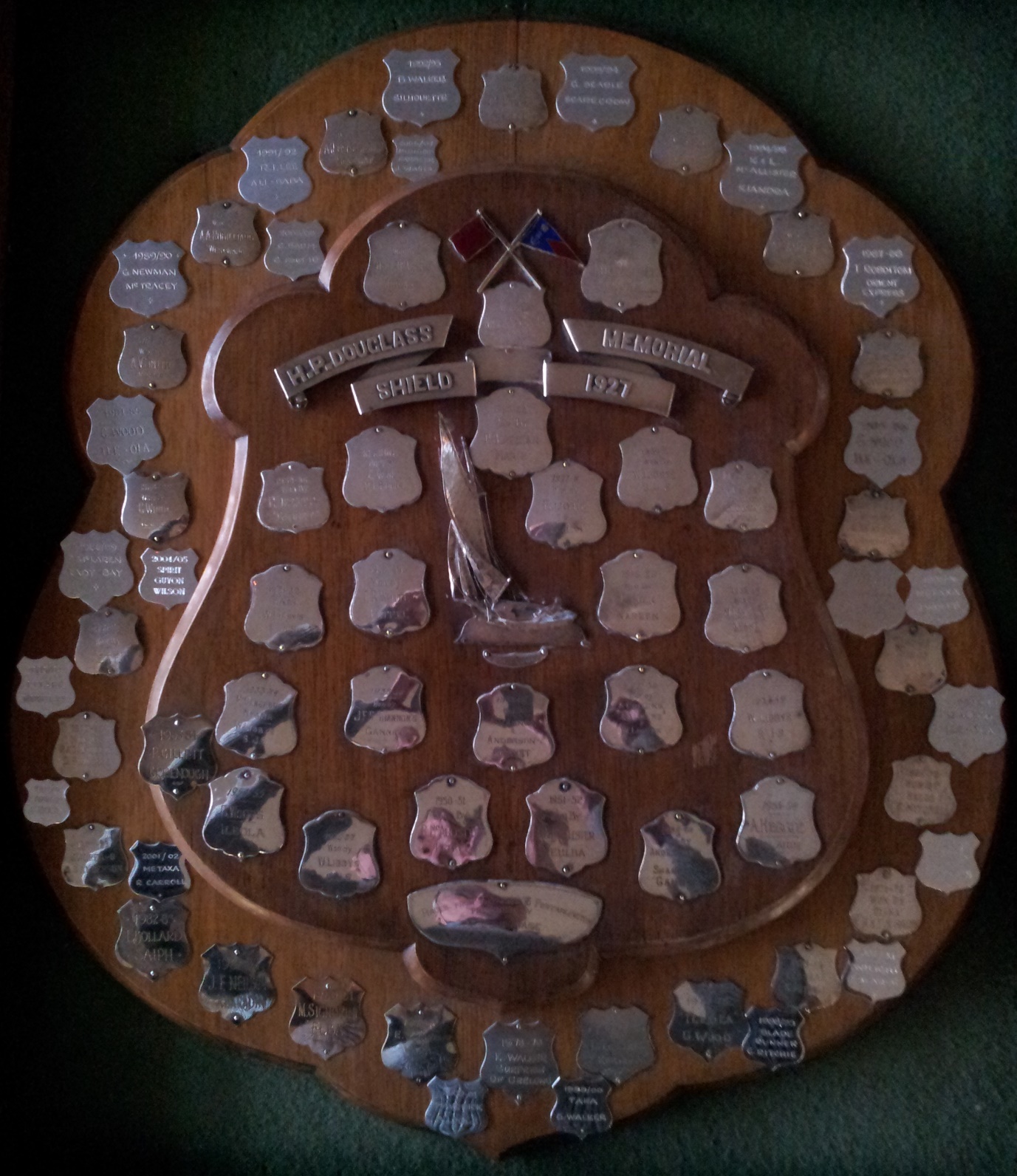 This Shield was hand crafted by Mr C. H. (Chick) Fleet (Snr), a pre-WW2 Club Secretary who trained as a gold smith and later became a jeweller. 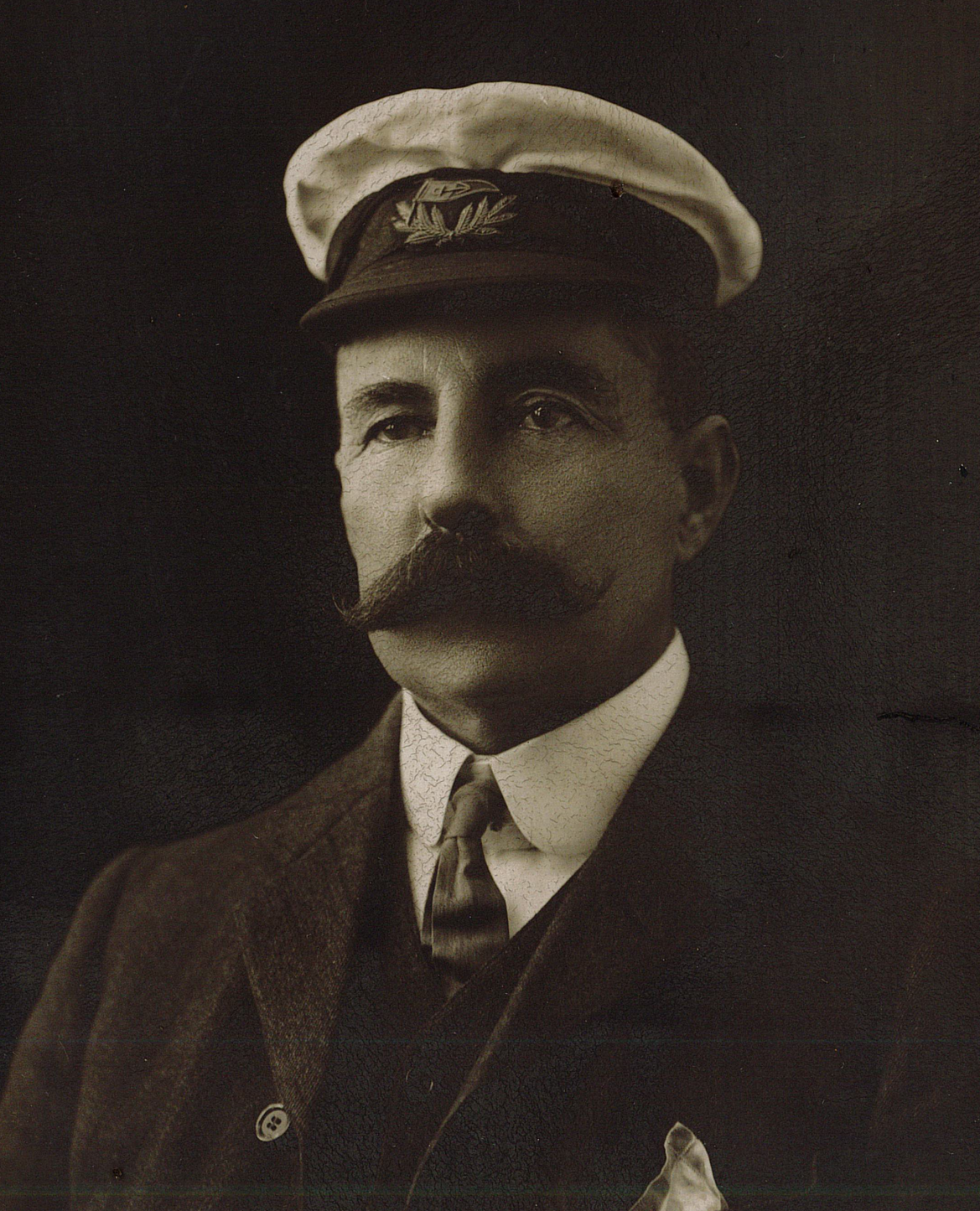 Mr H. P. Douglas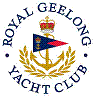 Royal Geelong Yacht Club Inc.Est 1859Trophy Deed of Gift.Trophy Deed of Gift.Trophy:H P Douglass Memorial ShieldPresented by:L. Bechervaise Date:1-Nov-1927For:Geelong to Portarlington Race Combined HandicapRemarks / RevisionsSeason 2008-2009:Division 2 Removed to W. Mackinlay TrophyClick here to View RecipientsClick here to View Recipients